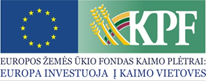 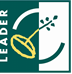 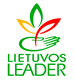 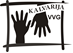 Tomas Minsevičius įgyvendina projektą „Kalvarijos autopaslaugų aikštelė“, KALV-LEADER-6A-D-4-5-2019Tomas Minsevičius pradėjo įgyvendinti projektą „Kalvarijos autopaslaugų aikštelė“, KALV-LEADER-6A-D-4-5-2019. Bendra projekto vertė – 75.714,28 Eur, iš kurių paramos lėšos – 53.000,00 Eur. Projekto tikslas – panaudojant Kalvarijos VVG strategiškai patogią vietą, sukurti inovatyvias, gerai apmokamas darbo vietas Kalvarijos savivaldybės gyventojams.Projekto metu numatoma pastatyti šiuolaikinį 335,11 kv. m pastatą, pritaikytą sunkiasvorių ir lengvųjų motorinių transporto priemonių techninei priežiūrai ir remontui. Siekiant įrengti inovatyvias darbo vietas, numatyta įsigyti kompiuterinės diagnostikos įrangą.Projekto metu bus sukurtos 2 darbo vietos Kalvarijos savivaldybės gyventojams: autoelektriko ir šaltkalvio. Vienas iš numatomų įdarbinti asmenų – iki 40 m. 